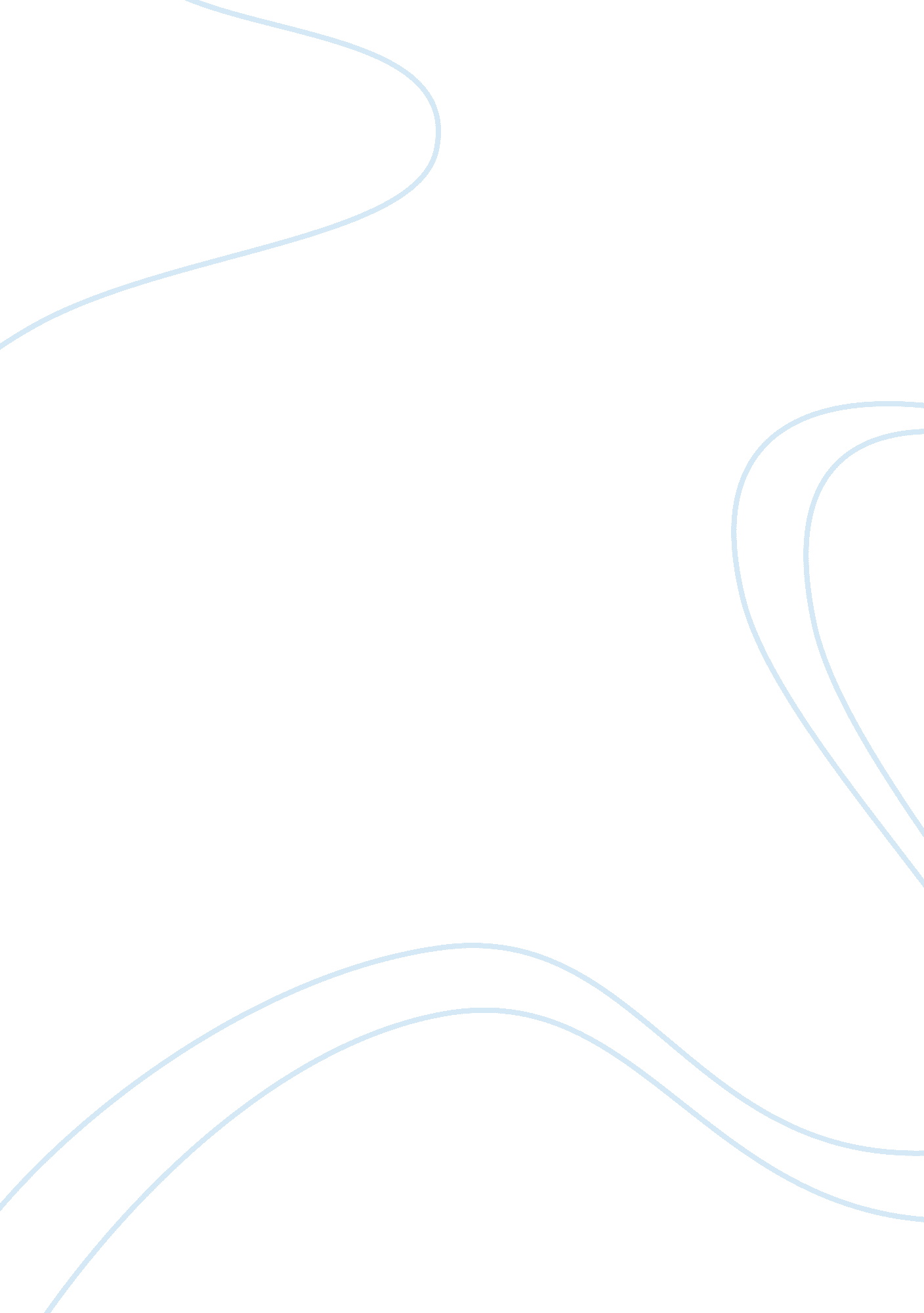 Every share their own personal experiences. ofEducation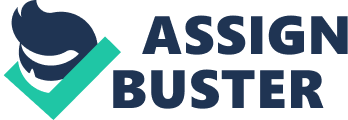 Every year, there are more students struggling to survive in their college classes because of the different learning environment. In high school, we learn by reading books, taking notes, watching videos, and take assessments to confirm our mastery of the course. Easy right? For a high school junior student, like me, who is taking advanced level classes to get college credit and college readiness, we find it important to pay attention to our test scores and our grades since our time to move on to the college or universities of choice is getting closer. Throughout this school year, I have heard and seen how stressed many teachers seem to be as they comment on how unprepared their students really are for college. How can many high school students be prepared for college/universities learning environments if they have never been in one? It would be beneficial to participate in a camp/class offered by the district during the summer to study with professors to at least experience a college/university learning environment. Several teachers remind us constantly what kind of expectations we should have for the future in higher level education and share their own personal experiences. Of course, all of this is just considered as a secondary source for us to reference to. Sarah Butrymowicz shares her opinion in The Hechinger Report. “ The numbers reveal a glaring gap in the nation’s education system: A high school diploma, no matter how recently earned, doesn’t guarantee that students are prepared for college courses. ” (Butrymowicz). Even William Crain, a professor of psychology at City College, has also commented in his editorial from the New York Times that “ True readiness for college includes a capacity to become excited by ideas, a wish to expand one’s mind and a willingness to throw oneself into work for its own sake…”(Crain). It is common sense that no one know what to exactly expect out of college if they haven’t even finished high school. We need a smoother transition from a society that only requires you to understand the learning material to a more fast paced society where everyone creates ideas and inventions independently. And what better solution than to have a first-hand experience of a lesson time with a college professor. By having this sort of camp, students are given the opportunity to be more prepared to face the broad perspective of the environment of higher level education. Although there are high school classes such as AVID, “ a global nonprofit organization dedicated to closing the achievement gap by preparing all students for college and other postsecondary opportunities”, they are still taught by trained high school teachers. However, we must keep in mind that they will not accompany us to college or university. It’s necessary for 